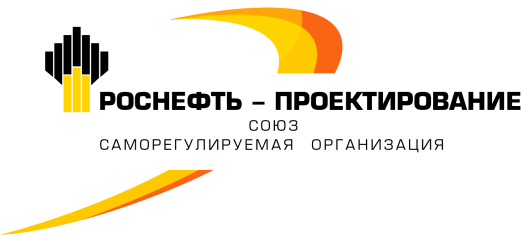 Протокол № 31очередного Общего собрания членов Саморегулируемой организации Союза «Роснефть - Проектирование» ПРЕДСЕДАТЕЛЬСТВУЮЩИЙ: Бугаев Игорь Петрович.СЕКРЕТАРЬ: Хавка Николай Николаевич           Форма проведения очередного Общего собрания – совместное очное присутствие представителей организаций - членов Саморегулируемой организации Союза «Роснефть - Проектирование» (далее по тексту - СРО Союз «РН-Проектирование» или Союз).Присутствовали представители организаций – членов СРО Союза «РН-Проектирование»:Всего членов Союза, в соответствии с реестром, по состоянию на день проведения ОС «14» марта 2024 года – 85 (Восемьдесят пять); зарегистрированы представители от 57 (Пятьдесят семь) организаций - членов Союза, что составляет 67% (Шестьдесят семь процентов) от числа включенных в реестр членов Союза. Полномочия участников ОС от членов Союза проверены, все участники получили материалы ОС, нарушения при регистрации участников не выявлены. Журнал регистрации полномочных представителей организаций – членов Союза, является приложением к настоящему протоколу.ПРИСУТСТВОВАЛ: - Куратор Союза – Павлов Владимир Анантольевич;- Член Совета Союза – Мороз Антон Михайлович;- Член Совета Союза – Чайковский Геннадий Петрович.ПРИГЛАШЕНЫ: Работники Союза: заместитель Генерального директора Хавка Николай Николаевич и специалист - эксперт контрольно-инспекционной группы Рыбак Ангелина Алексеевна.Генеральный директор Союза Бугаев И. П. объявляет об окончании регистрации и о начале работы очередного Общего собрания членов Союза. Начинает ОС вступительным словом; сообщает, что:1)   время открытия ОС - 11 часов 00 минут;2) время начала регистрации представителей организаций – членов                            Союза - 09 часов 00 минут;3) время окончания регистрации представителей организаций – членов                        Союза - 10 часов 55 минут.4) Для участия в ОС «14» марта 2024 года зарегистрировались представители от 85 (Восьмидесяти пяти); зарегистрированы представители от 57 (Пятидесяти семи) организаций - членов Союза, что составляет 67% (Шестьдесят процентов) от числа включенных в реестр членов Союза; это соответствует требованию пункта 8.4 Устава Союза для правомочности проведения ОС. РАССМОТРЕНИЕ ПРОЦЕДУРНЫХ ВОПРОСОВ:- О председательствующем на очередном Общем собрании членов Союза.Слушали: Павлова В.А., который предложил председательствовать на ОС Генеральному директору Союза Бугаеву И.П.Постановили:Согласиться с докладчиком. Поручить Бугаеву И.П. председательствовать на очередном Общем собрании членов Союза «14» марта 2024 года.Голосовали:       «за» - 57 (100%),        «против» - нет,          «воздержалось» - нет.Решение принято.- О секретаре Общего собрания членов Союза Слушали: Бугаева И.П., который предложил избрать секретарем Общего собрания заместителя Генерального директора Союза Хавку Н.Н.Постановили:Избрать секретарем ОС Союза заместителя Генерального директора Союза Хавку Н.Н.Голосовали:       «за» - 57 (100%),        «против» - нет,          «воздержалось» - нет.Решение принято.- О счетной комиссии.Слушали: Хавку Н.Н., который пояснил делегатам, что необходимо избрать Счетную комиссию и предложил следующих членов счётной комиссии: 1. Максимову А.В. – ОАО «ВНИПИнефть»;2.  Рыбак А.А. – от СРО Союза «РН-Проектирование».	Постановили:Избрать счетную комиссию в следующем составе:1. Максимова А.В. – ОАО «ВНИПИнефть»;2.  Рыбак А.А. – от СРО Союза «РН-Проектирование».Голосовали:       «за» - 57 (100%),        «против» - нет,          «воздержалось» - нет.Решение принято.- О регламенте проведения ОС.Слушали: Хавку Н.Н., который предложил присутствующим утвердить регламент проведения ОС. Постановили:Установить время для каждого докладчика - не более 7 минут, для выступающих в прениях - не более 5 минут, для отвечающих на вопросы – не более 5 минут. Общее собрание провести за 2 часа.Голосовали:       «за» - 57 (100%),        «против» - нет,          «воздержалось» - нет.Решение принято.- О решениях счетной комиссии.Слушали:	Члена счетной комиссии Рыбак А.А. Постановили:	Утвердить протокол счетной комиссии об избрании Председателя Счетной комиссии, в соответствии с которым:Председателем счетной комиссии избрана Максимова А.В.Голосовали:       «за» - 57 (100%),        «против» - нет,          «воздержалось» - нет.Решение принято.РАССМОТРЕНИЕ ВОПРОСОВ ПОВЕСТКИ ДНЯСлушали:	Бугаева И.П., который представил Общему собранию предварительную повестку дня. 	Замечаний и предложений по изменению повестки дня не поступило.Постановили:	Утвердить повестку дня очередного Общего собрания 23 марта 2023 года, состоящую из 5 (Пяти) вопросов:1. Об отчете Генерального директора Союза за 2023 год.2. Об отчете Совета Союза за 2023 год.3. Об утверждении сметы доходов-расходов Союза на 2024 год.4. О работе Союза по вопросам независимой оценки квалификации и технического регулирования.5. Разное.         	Голосовали:       «за» - 57 (100%),        «против» - нет,          «воздержалось» - нет.Решение принято.- О форме голосования по утвержденной повестке дня.Слушали: Хавку Н. Н., который пояснил, что в соответствии с требованиями Градостроительного кодекса Российской Федерации и Устава Союза, решения по всем вопросам повестки дня принимаются путем открытого голосования. Решения по всем вопросам считаются принятыми, если за их принятие проголосовало не менее 2/3 от числа членов Союза, присутствующих на собрании, за исключением 4-го и 5-го вопроса, решение по которым принимается простым большинством голосов. Делегатам разъясняется, что лица, голосующие против принятия решения, вправе требовать в ходе проведения ОС о внесении в протокол наименования организации – члена Союза, голосовавшего против принятия решения.Постановили:Принять открытую форму голосования по всем вопросам повестки дня, в соответствии с требованиями Градостроительного кодекса Российской Федерации и Устава Союза.	Решения по всем вопросам считать принятыми, если за их принятие проголосует не менее 2/3 от числа членов Союза, присутствующих на собрании, за исключением 4-го и 5-го вопроса, решение по которым принимается простым большинством голосов представителей членов Союза, присутствующих на Общем собрании Союза.	Принять к сведению разъяснение о наличии права внесения по заявлению участника ОС в протокол ОС наименования организации – члена Союза, представитель от которой голосовал против принятия решения. Голосовали:       «за» - 57 (100%),        «против» - нет,          «воздержалось» - нет.Решение принято.РАССМОТРЕНИЕ ВОПРОСОВ ПОВЕСТКИ ДНЯ1. По первому вопросу повестки дня: Отчет Генерального директора Союза о результатах работы и финансово-хозяйственной деятельности Союза за 2023 год.Слушали: Генерального директора Союза Бугаева И.П., который сообщил делегатам, что деятельность Союза в 2023 году велась в полном соответствии с действующим законодательством. Доложил итоги работы за 2023 год. Также представил аудиторское заключение ООО «Имидж Контакт Аудит» о работе Союза за 2023 год. В завершении сообщил о необходимости провести работу с архивом документов Союза и АНО ДПО УКЦ «НГА», с целью обеспечения цифровизации и уничтожения документов, срок хранения которых истёк.Постановили:1. Утвердить отчет Генерального директора Союза о работе за 2023 год;2. Утвердить аудиторское заключение ООО «Имидж Контакт Аудит» о работе Союза за 2023 год;3. Согласиться с предложением. Генеральному директору провести ревизию архива СРО Союза «РН-Проектирование» и АНО ДПО УКЦ «НГА», выявить документы с истекшим сроком хранения и уничтожить их.Голосовали:       «за» - 57 (100%),        «против» - нет,          «воздержалось» - нет.Решение принято.2. По второму вопросу повестки дня: Отчет Совета Союза о работе за 2023 год.Слушали: Председателя Совета Союза Смышляева Я.Н., который сообщил делегатам о об итогах деятельности Совета Союза за 2023 год.Постановили:Утвердить Отчёт Совета Союза о работе за 2023 год.Голосовали:       «за» - 57 (100%),        «против» - нет,          «воздержалось» - нет.Решение принято.3. По третьему вопросу повестки дня: Об утверждении сметы доходов-расходов Союза на 2024 год.Слушали: Генерального директора Союза Бугаева И.П., который доложил присутствующим проект сметы доходов-расходов на 2024 год, пояснив отдельные её статьи. Представил предложение участникам Общего собрания об оплате ежегодного членского взноса на нужды Национального объединения саморегулируемых организаций, основанных на членстве лиц, выполняющих инженерные изыскания, и саморегулируемых организаций, основанных на членстве лиц, осуществляющих подготовку проектной документации (НОПРИЗ) с 01 января 2025 года.Постановили: 1. Утвердить смету доходов-расходов Союза на 2024 год (Приложение 1 к протоколу);2. Утвердить ежегодный членский взнос и порядок его оплаты на нужды Национального объединения саморегулируемых организаций, основанных на членстве лиц, выполняющих инженерные изыскания, и саморегулируемых организаций, основанных на членстве лиц, осуществляющих подготовку проектной документации (НОПРИЗ), с 01 января 2025 года (Приложение № 2 к протоколу).Голосовали:       «за» - 57 (100%),        «против» - нет,          «воздержалось» - нет.Решение принято.4. По четвертому вопросу повестки дня: О работе Союза по вопросам независимой оценки квалификации и технического регулирования.Слушали: заместителя Генерального директора Союза, Хавку Н.Н., который ознакомил Общее собрание с итогами работы Союза. Пояснил, что такая деятельность входит в приоритетные направления Союза и огласил порядок работы по этим направлениям на 2024 год. Ответил на вопросы участников ОС.Замечаний и предложений не поступило.Постановили:1. Согласиться с необходимостью продолжения работы по независимой оценке квалификации специалистов организаций – членов Союза, определенной решением внеочередного Общего собрания Союза 14.12.2023г. (протокол №29) и техническому регулированию;  2. Генеральному директору Союза совместно с Советом Союза осуществлять все необходимые действия, направленные на продолжение такой работы в 2024 году.Голосовали:       «за» - 57 (100%),        «против» - нет,          «воздержалось» - нет.Решение принято.5. По пятому вопросу повестки дня: Разное.Слушали: заместителя Генерального директора Союза Хавку Н.Н., который доложил:А. Информацию по проведенным проверкам деятельности членов Союза в 2023 году; Б. Информацию о выбывших в 2023 году членах Союза;В. Информацию о планировании и проведении круглых столов для специалистов организаций –членов Союза в 2024 году;Г. Информацию о необходимости списать дебиторскую задолженность в размере 999000 (Девятьсот девяносто девять тысяч) рублей 00 коп. в связи с невозможностью к взысканию.	Постановили:    Принять к сведению и утвердить информацию по пунктам А, Б, В и Г.Голосовали:       «за» - 57 (100%),        «против» - нет,          «воздержалось» - нет.Решение принято.Бугаев И. П.: Вопросы повестки дня исчерпаны. Есть ли замечания по ведению Общего собрания, возражения, предложения? – Не поступило.Бугаев И. П.: Общее собрание объявляется закрытым.Время закрытия очередного Общего собрания членов СРО Союза «РН-Проектирование» 11 часов 30 минут 14.03.2024 г.Приложения: на ___ лист__ в одном экземпляре.          Председательствующий:		                                         И. П. БугаевСекретарь:                                                                                  Н. Н. ХавкаМесто проведения:  Москва, ул. Вавилова, дом 25, строение 1, помещение АО «ИГиРГИ»Дата проведения: «14» марта 2024г.Основание: Решение Совета от 09.02.2024г.                      (протокол от 09.02.2024г. № 01/24)№Наименование организацииРеестр№ИННФИО делегатаДействовал на основании1Акционерное общество «Сызранский нефтеперерабатывающий завод»516325004584Новичков В.Г.Доверенность2 АО «АНХК»523801009466Дейнеко А.И.Доверенность3АО «Новокуйбышевский НПЗ»666330000553Мысиков С.В. Доверенность4АО «Томскнефть» ВНК»1057022000310Мифтахов Ю.Л.Доверенность5ООО «РН-Шельф-Арктика»1107706584456Райков А.А.Доверенность6ОАО «ВНИПИнефть»107701007624Сизов Ю.В.Устав7ООО  «Арктический Научно-Проектный Центр Шельфовых Разработок»1327842462369Болдырев М.Л.Устав8АО «Институт геологии и разработки горючих ископаемых»1377736619522Смышляев Я.Н.Устав9АО  «ТомскНИПИнефть»157021049088Бугаев И.П.Доверенность10«РН-СахалинНИПИ нефти и газа»226501156659Павлов В.А. Доверенность11АО  «АНХП»323801000449Бугаев И.П. Доверенность12«НК «Роснефть» - НТЦ»442310095895Павлов В.А. Доверенность13 ЗАО «ИННЦ»451831100768Павлов В.А. Доверенность14 АО «КНПЗ»496314006396Павлов В.А. Доверенность15ООО «РН-КрасноярскНИПИнефть»872465214545Павлов В.А. Доверенность16ООО «Кынско-Часельское нефтегаз»897705856587Павлов В.А. Доверенность17АО «РНПК»906227007322Павлов В.А. Доверенность18ООО «РН–Туапсинский НПЗ»972365004375Бугаев И.П. Доверенность19ПАО «Гипротюменнефтегаз»987202017289Павлов В.А. Доверенность20ООО «ТННЦ»1007202157173Павлов В.А. Доверенность21ООО «РН-БашНИПИнефть»1020278127289Павлов В.А. Доверенность22ООО «РН-Пурнефтегаз»1048913006455Павлов В.А.Доверенность23ООО «РН-Северная нефть»1061106019518Бугаев И.П. Доверенность24АО  «Верхнечонскнефтегаз»1163808079367Павлов В.А.Доверенность25АО «ВНИКТИнефтехимоборудование»1173442014492Бугаев И.П. Доверенность26ОАО «Грознефтегаз»1182020003571Бугаев И.П. Доверенность27 АО «НГПЗ»1196377005317Павлов В.А. Доверенность28ООО «Славнефть-ЯНОС»1207601001107Бугаев И.П. Доверенность29ООО «РН-Морской терминал Находка»1222508070844Бугаев И.П.Доверенность30АО «Отрадненский ГПЗ»1296340005960Бугаев И.П. Доверенность31АО «РОСПАН ИНТЕРНЕШНЛ»1347727004530Павлов В.А. Доверенность32ООО «РН-Уватнефтегаз»1317225003194Бугаев И П. Доверенность33ООО «СНГТ»96501203041Павлов В.А. Доверенность34 ООО «НИПиППД «Недра»175902100242Павлов В.А. Доверенность35ООО «СЕВЕРГЕОСТРОЙ»238602231426Павлов В.А. Доверенность36 АО «Стройинжениринг»262310082600Павлов В.А. Доверенность37 ЗАО «ТМ-Сервис»376315375452Бугаев И.П. Доверенность38ООО «Новосибирскгипродорнии»435405000657Павлов В.А. Доверенность39ООО «НЕФТЕГАЗПРОЕКТ»482634048800Павлов В.А. Доверенность40ООО «Нефтепромавтоматика»550274908210Павлов В.А.Доверенность41 ООО «Трансэнергострой»647723742960Павлов В.А. Доверенность42ООО «Глобал Марин Дизайн»717728777910Бугаев И.П. Доверенность43ООО «ИНСТИТУТ ЮЖНИИГИПРОГАЗ»886163157930Павлов В.А. Доверенность44ООО «ПИУЦ «Сапфир»1387802261673Павлов В.А.Доверенность45ООО «СКИП»1082309119598Павлов В.А.Доверенность46ООО «Уралгеопроект»1254501174492Бугаев И.ПДоверенность47ООО  НИИ «СибНефтеГазПроект»1287722436825Павлов В.А. Доверенность48ООО ДПИ «Востокпроектверфь»1332536207610Павлов В.А. Доверенность49ООО «СГП-ЭКО»1354205138751 Бугаев И.П. Доверенность50АО «Оренбургнефть»1405612002469Бугаев И.П. Доверенность51Общество с ограниченной ответственностью «ЦентрСибНефтеГазПроект»1429718228417Павлов В.А. Доверенность52АО «НК «Конданефть»1437718890240Павлов В.А. Доверенность53АО «Самаранефтегаз»1246315229162Павлов В.А.Доверенность54ООО «Таас-Юрях Нефтегазодобыча»1211433015633Бугаев И.П.Доверенность55АО «Ачинский нефтеперерабатывающий завод ВНК»652443000518Кустов П.В.Доверенность56ООО «РН-Аэро»1367705843041Макухин И.Н.Доверенность57АО «Тюменнефтегаз»1307202027216Исмагилов М.Н.Доверенность